             Attention All Veterans  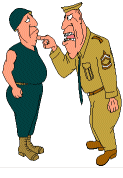 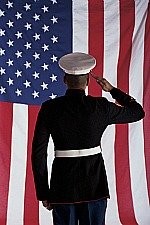 “Free blood pressure screening and health information service.”            Presented by American Legion, Post 39, RoeblingHome care and nursing professionals will be doing free blood pressure and general health screening plus answering questions about home health care and related health services.This is a free service for all veterans. Literature on home health will also be available. Date: Saturday, July 22nd, 2017                  Time: 1 PM to 4 PMPlace: American Legion Post 39                               112, 4th Ave, Roebling, NJ.